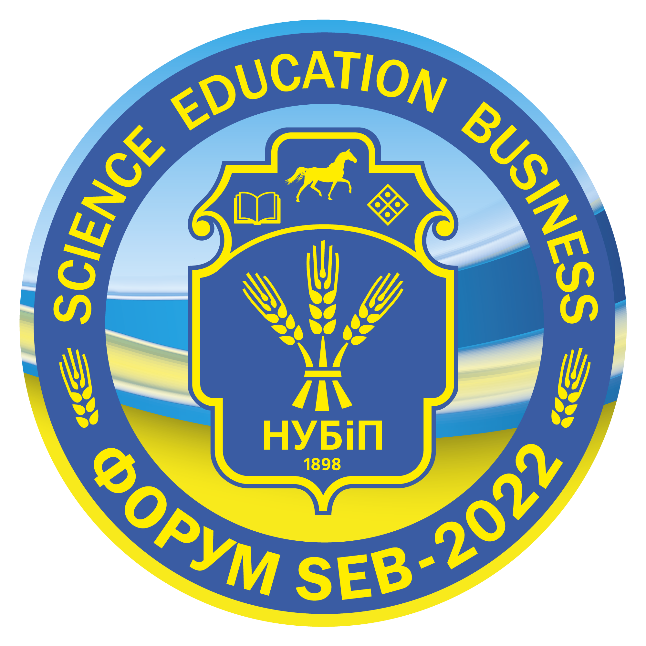 20 липня 2022 рокуПрограма Форуму«SEB-2022» – співпраця науки, освіти і бізнесу для післявоєнного відродження країни 9.00-13.00Виставка досягнень10.00-10.10Відкриття ФорумуРектор НУБіП, представники Кабінету Міністрів України, НААН, Посли, ректори ЗВО10.10-12.35Доповіді:10.10-10.20Роль українських університетів в умовах війни та подоланні її наслідківРектор НУБіП України Ніколаєнко Станіслав Миколайович10.20-10.35Університети України: можливості для співпраці з бізнесомПроректор з наукової роботи та інноваційної діяльності НУБіП України
Кондратюк Вадим Миколайович10.35-10.45Техніко-технологічні інновації в агросекторі: досвід і перспективи освітньо-бізнесового партнерстваГенеральний директор компанії «КУН-Україна»Лапш Асад Авад10.45-10.55Про досвід МХП у співпраці з науковцями НУБіП УкраїниЗаступник Голови правління МХПМельник Юрій Федорович10.55-11.05Поєднання підприємництва, університетської науки та професійної підготовки кадрівЗасновник фермерського господарства «Тетяна 2011» (ТМ «Zinka»), голова Згурівської селищної ради Київської областіЦвик Василь Вікторович11.05-11.15Нутриціологія в освіті, міжсекторальна взаємодіяПрезидент Асоціації дієтологів УкраїниШвець Олег Віталійович11.15-11.25Університет Вааса: досвід співпраці з бізнесомРектор Університету Вааса (Фінляндська Республіка)Куусісто Ярі11.25-11.35Біологізація землеробства як відповідь на продовольчі проблемиДиректор ТОВ «Агрофірма Колос»Центило Леонід Васильович11.35-11.45Сучасні тренди формування кадрового потенціалу енергетичної компаніїГолова Правління ПАТ «Черкасиобленерго»Самчук Олег Григорович 11.45-11.55Роль бізнесу і громадських організацій у підготовці фахівців для сфери геодезії та землеустрою в умовах воєнного стану і післявоєнного відновлення країниГолова Правління ГО «Асоціація фахівців землеустрою України»Полтавець Анатолій Миколайович 11.55-12.05Бізнес компетенції майбутніх фахівців із захисту рослинКерівник департаменту розвитку ринку ТОВ «Байєр»Бондарчук Іванна Леонідівна  12.05-12.15Подолання наслідків війни як екологічної катастрофиЗаступник директора з економічних питань ТОВ ВТОРМАГБлагодарова Катерина Володимирівна 12.15-12.25Заходи аграрної політики в забезпеченні продовольчої безпекиПроректор з науково-педагогічної роботи та розвитку НУБіП УкраїниКваша Сергій Миколайович 12.25-12.35Проєктні рішення для формування енергонезалежних громадДиректор навчально-наукового інституту енергетики, автоматики та енергозбереження НУБіП УкраїниКаплун Віктор Володимирович12.35-12.40Прийняття Звернення учасників Форуму12.40-12.45Підписання договорів про співпрацю12.45-13.15Кава-брейк (2 поверх, ауд. 213)13.15-14.45Секційні засіданняСекція  1ауд. 201, корп. 3Енергетика, інженерний менеджмент та ІТ-технології (модератор Каплун Віктор Володимирович)Секція 2ауд. 117, корп. 12Тваринництво, харчові технології та єдине здоров’я (модератор Голопура Сергій Іванович)Секція 3ауд. 128, корп. 3Суспільні науки у викликах часу(модератор Ладиченко Віктор Валерійович)Секція 4ауд. 69, корп. 1Лісова політика та технології(модератор Соваков Олександр Вікторович)Секція 5ауд. 40, корп. 4Сучасні агротехнології(модератор Демцюра Юрій Васильович)Секція 6ауд. 16, корп. 4Біотехнологія, екологія та захист рослин(модератор Коломієць Юлія Василівна)14.45-16.00Знайомство з НУБіП України(факультети, інститути, лабораторії)